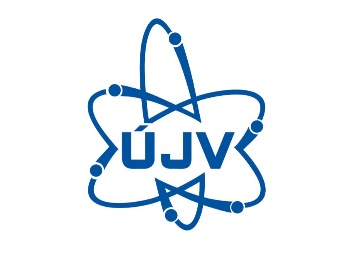 Objednatel: Krajská zdravotní a. s. - Masarykova nemocnice v Ústí nad Labem, o. z., Sociální péče 3316/12a, 401 13 Ústí nad Labem, IČ 25488627, DIČ CZ25488627.Dodavatel: ÚJV Řež, a. s., Hlavní 130, Řež, 250 68 Husinec, IČ 46356088, spis. zn. B 1833 vedená u Městského soudu v Praze.Měsíční dodávky radiofarmak Fluorocholine (18F), reg. č. 88/001/18-C  za období od 1. 6. 2021 do 30. 6.  2021. Dodávky vychází z objednávky pro PET/CT pracoviště v Ústí nad Labem.Datum objednávky: 24. 5. 2021Změny v objednávce: 1. 6. 2021Skutečně účtovaná cena bez DPH celkem: 382.005,--Kč